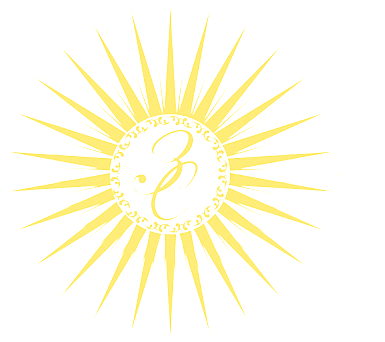 Международный проект искусств                             В рамках проекта:                 XI Международный конкурс искусствДата проведения:  с 25апреля по 15 Мая  2020 годаКонкурс проводится по видеозаписямInternational project of arts«Golden Siberia-Light to talents of Earth»Within the framework of project:IX International competition of art «Golden Siberia»Date: April 25 - May 15, 2020    Организатор конкурса: ООО «Золотая Сибирь»    Дирекция  Международного центра    развития и поддержки национальной культуры    Информационный партнёр: танцевальный  портал  Казахстанаgoldensiberia2020@mail.ru                                                                            zolotaasibir@gmail.comПоложение конкурса(Конкурс проводится по видеозаписям)ХI Международный конкурс искусств «Золотая Сибирь»Конкурс проводится в заочном формате в один тур.Цели и задачи конкурса:Выявление и всесторонняя поддержка наиболее талантливых и перспективных детей и молодежи.Укрепление международных культурных связей и развитие творческого сотрудничества.Обмен творческим опытом и укрепление дружественных отношений между участниками из различных регионов России и зарубежья.Популяризация различных направлений и жанров  национальных культур.Развитие творческого потенциала преподавателей,  хореографов повышение их роли, работающих с непрофессиональными коллективами.  Способствовать объединению детей разных национальностей на принципах мирного сосуществования, толерантности и творческого взаимопонимания.Жюри конкурса:Состав жюри, формируется и утверждается оргкомитетом конкурса из ведущих специалистов и деятелей России, стран ближнего зарубежья  в области культуры и искусства, педагогов творческих дисциплин  режиссеров, руководителей творческих коллективов. Мы не приглашаем местных специалистов. Оценка конкурсной программы проводится в соответствии с заявленной дисциплиной, профессиональным уровнем и возрастной группой участников в отдельности.Распределение призовых мест в конкурсной программе производится на основании протокола жюри. Действует закрытая система голосования, квалификационный принцип оценки конкурсантов. Расчёт баллов проводится по десяти бальной системе каждым членом жюри. Далее выводится средний балл для определения наградной степени конкурсанта. Оценочные листы и комментарии членов жюри являются конфиденциальной информацией, не демонстрируются и не выдаются. Решения жюри окончательны, пересмотру и обжалованию не подлежат.Участники конкурса:В конкурсе принимают участие как коллективы, так и отдельные исполнители, работающие в концертных организациях, театрах, на радио, телевидении, в кино, студенты музыкальных и театральных вузов, учащиеся начальных, средних и средне-специальных учебных заведений искусства и культуры, а также участники художественной самодеятельности. Номинации конкурса:ВОКАЛ - (народный, в том числе фольклор и этнография, академический , эстрадный) - соло, дуэты  ансамбли. 5-7 лет,8-10,11-13,14-16,17-20, 21-24, от 25лет, учитель-ученикХоровое пение - (академическое, народное, эстрадное) Хоры, ансамбли. Младшая, средняя, старшая, взрослая, смешаннаяФортепиано - соло, ансамбли, (Разные музыкальные инструменты с фортепиано)  До 7 лет,8-9 лет, 10-12 лет, 13-15 лет, 16-19 лет, 20-25 лет, от 25 лет, учитель-ученикКамерные ансамбли До 7 лет,8-9 лет, 10-12 лет, 13-15 лет, 16-19 лет, 20-25 лет, от 25 лет, учитель-ученик, смешанная.Народные инструменты-соло, ансамбли, (дуэты, трио, квартеты и др.) оркестры 7-9 лет, 10-12 лет, 13-15 лет, 16-19 лет, 20-25 лет, от 25 лет, учитель-ученикСтрунно-смычковые, духовые и ударные инструменты - соло, ансамбли (дуэты, трио, квартеты и др.) 7-9 лет, 10-12 лет, 13-15 лет, 16-19лет, 20-25лет, от25лет, смешаннаяКонцертмейстерское мастерство 13-15 лет,16-19 лет, 20-25 лет, от 25 летСинтезатор- соло, ансамбли 7-9 лет, 10-12 лет, 13-15 лет,16-19 лет, 20-25 лет, от 25 летучитель-ученикИнструментальный джаз  (биг-бэнды, симфо-джазовые оркестры, инструментальные ансамбли, солисты) 7-9 лет, 10-12 лет, 13-15 лет, 16-19 лет, 20-25 лет, от 25 лет, смешаннаяТеатральное искусство, моно спектакли, мини-сцены, композиции из пьес и спектаклей, имеющие законченный характер 7-9 лет, 10-12 лет, 13-15 лет, 16-19 лет, 20-25 лет, от 25 лет, смешанная.Художественное слово(поэзия, проза, литературно-музыкальная композиция) - соло, ансамбли. 7-9 лет, 10-12 лет, 13-15 лет, 16-19 лет, 20-25 лет, от 25 лет, учитель-ученикХореография     (классический,  эстрадный, модерн, современный спортивный танец, бальный танец, народный, фольклорный, стилизованный, народный) - соло, ансамбли большие и малые (дуэты, трио, квартеты). До 7 лет,7-9 лет, 10-12 лет, 13-15 лет, 16-19 лет, 20-25 лет, от 25 лет, смешанная.Цирковое искусство  - эквилибристика: парная, групповая, одинарная, партнерская;  жонглирование: парное, групповое, одинарное;  акробатика: парная, групповая, одинарная; клоунада: парная, групповая, одинарная  буффонадная, музыкальная, эксцентрика;гимнастика: парная, групповая, одинарная. младшая, средняя, старшая, смешанная Театр моды (Театры моды представляют авторские коллекции
 костюмов в форме мини-спектакля или постановки дефиле на подиуме.) Возрастная группа определяется по наибольшему количеству участников одного возраста Программные требования:В номинациях «Вокал», «Хоровое пение», «Инструментальный жанр»,  «Инструментальный джаз», «Синтезатор», «Камерные ансамбли» участники исполняют одно произведения (без ограничения времени звучания).В номинации «Хореография» - один танец. в номинации «Цирковое искусство» - один номер.в номинации «Художественное слово»  чтецы исполняют  1 произведение любого жанра,ансамбль чтецов - литературно-музыкальную композицию.
театральный коллектив - представляет спектакль любого жанра.
В номинации «Театр мод» представляется 1-2 коллекции.Критерии оценок:( для всех номинации)Для номинаций: «Вокал», «Хоровое пение»,   «Инструментальный жанр», «Инструментальный джаз», «Синтезатор», «Камерные ансамбли»исполнительское мастерство        артистичность                                                                     сложность репертуара                     техника исполнения   Для номинации «Хореография»    оригинальность номераисполнительское мастерствоартистичностьДля номинации «Цирковое искусство»     степень профессиональности исполнителейоригинальность образасложность трюкового репертуараДля номинации «Театр моды»актуальность идеи                                                                                зрелищностьтеатральность артистичностьмузыкально-художественное воплощение замысла коллекции дизайн дефилехореографияТехнические требования к видеозаписям:ВНИМАНИЕ! Видеосъемка должна производиться без выключения и остановки видеокамеры, с начала и до конца  исполнения  одного произведения,  т.е. произведение исполняется без остановки и монтажа. Во время исполнения программы на видео должны быть видны руки, инструмент и лицо исполнителя (исполнителей),  в зависимости от номинации. Разрешается использовать внешний микрофон (без обработки аудио-сигнала).Формат видеозаписи: MPEG–2, MPEG–4, AVI, WMV.                           Также вы можете  загрузить заархивированную папку с файлами исполняемых произведений с помощью сервисов http://files.mail.ru/ («Облако») или https://disk.yandex.ru/ («Яндекс.Диск»). Возможно размещение видео ссылки на You Tube.Ссылка для скачивания файлов отправляется вместе с заявкой на электронные адреса оргкомитета конкурса goldensiberia2020@mail.ru (предпочтительный адрес для подачи заявок) либо zolotaasibir@gmail.comУсловия участия в конкурсе:-Заявка участника конкурса  (заявку можно подать до 15 мая включительно) на  электронные адреса конкурса:  goldensiberia2020@mail.ru (предпочтительный адрес для подачи заявок) либо zolotaasibir@gmail.com-Видеозапись конкурсной программы участника-Квитанция, чек о внесении орг. взноса (ксерокопии). Особые условия:-Оргкомитет конкурса оставляет за собой право на дальнейшее использование полученной в процессе конкурса информации, трансляцию конкурса и его освещение на радио, телевидение, интернете.-Оплату всех расходов за участие в конкурсе берут на себя сами участники-Оргкомитет не несёт ответственности перед участником за утрату документов, других материалов и любой ущерб, наступивший вследствие действий, предпринятых самим участником или третей стороной -Документы и взносы после проведения конкурса не возвращаются! Подведение итогов и награждения:Участники по итогам конкурса награждаются:-Дипломами Гран-при, Лауреата I, II ,III степени-Дипломанта I, II, III степени-Преподаватели, концертмейстеры участников конкурса, подготовившие Лауреатов      конкурса, награждаются благодарственными письмамиРезультаты конкурса будут размещены 17 мая 2020 годана сайте: timemusik.comДипломы в электроном виде будут отправляться на указанный в заявке электронный адрес участника конкурса с 19 по 23 мая 2020 года.Организационный взнос за участие в конкурсе составляет: 1000,00 рублей за солиста 1800,00 рублей за дуэт 3000,00 рублей за коллективОсвобождаются  от  взноса: воспитанники детских домов, участники конкурса,  имеющие инвалидность (предоставляется копия документа)Оплата за участие в конкурсе:На личный расчётный счёт в банке. Также моно произвести оплату  онлайн переводом  на карту сбербанка  №  4817 7601 7823 6018 Держатель Сенчишен  Е.А (Предпочтительный способ оплаты)  По безналичному расчёту. (Договор составляется с направляющей организацией)Реквизиты:ООО «Золотая Сибирь»Р/С  40702810202600246584ИНН 5505210143    КПП 550501001 БИК 045209777КОР.СЧЕТ 30101810000000000777Филиал «Омский»АО «ОТП БАНК» г.ОмскЗаявки и видеоматериалы с ксерокопией чека, либо других финансовых документов необходимо отправить на электронные адреса конкурса  goldensiberia2020@mail.ru (предпочтительный адрес для подачи заявок) либо zolotaasibir@gmail.comдо 15 мая  2020 года включительно.Вся переписка с Оргкомитетом конкурса должна осуществляться с одного электронного адреса!Контактный телефон:8 983 624 63 67Бланк заявки на следующей страницеXI Международный конкурс искусств "Золотая Сибирь"                                                             БЛАНК-ЗАЯВКАНоминация, инструмент__________________________________________________________Возрастная  категория______________________________________________________________Ф.И.О. участника,  контактный телефон, e- mail __________________________________________________________________________________Дата рождения (для солистов)_____________________________________________________________________Название коллектива________________________________________________________________Название  учреждения, которое представляет коллектив или участник____________________________________________________________________________________________________Адрес учреждения, индекс, e-mail __________________________________________________________________________________Ф.И.О. руководителя  учреждения. Контактный телефон, e-mail__________________________________________________________________________________________________________Ф.И.О. преподавателя солиста, руководителя коллектива. Контактный телефон,                                e-mail.______________________________________________________________________________Ф.И.О. концертмейстера____________________________________________________________Конкурсная  программа:  1. Авторы _________________________________________________(Для всех номинаций)            Название произведения (композиции, спектакля)____________ Количественный состав участников ________________________________